Referat fra bestyrelsesmøde i Hashøj Jægerklub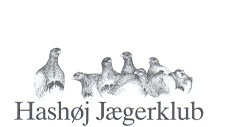 DatoStedFraværende1. Evt. tilføjelse til dagsorden2. Underskrivelse afreferat fra sidste møde3. Meddelelser fra formanden4. Meddelelser fra kasserer5. Meddelelser fra:a) hundeudvalgb) skydeudvalgc) ungdomsudvalgd) festudvalge) turudvalgf) hjemmeside6. Eventuelt7. Dato for næste mødeReferentUnderskrifter 22. maj 2014Hos BoSteffen, TommyIntetMødereferat godkendt og underskrevetOrientering om ny aftale mellem Slagelse kommune og JKF om jagt og vildtpleje i Ravnebækskoven og Korsør Lystskov. Bestyrelsen har ingen principielle indvendinger og Bo accepterer på vegne af Hashøj Jægerklub.Drøftelse af udvidet samarbejde med Sydvestsjællands Jagtforening og andre jagtforeninger i Slagelse kommune. Enighed om, at samarbejde principielt bør omfatte alle jagtforeninger under JKF Slagelse, men det er et problem, at JKF hverken har kompetencer eller egen økonomi.Klubbens medvirken på Sørby Marked er på plads.IntetÅret hundetræning afsluttes 27/5. Skuffende tilslutning, kun 1 tilmelding til hvalpehold der derfor ikke blev startet, 5 på grunddressur og 8 på dirigering/apportering.IntetMøde er planlagtJægermiddagen gav et overskud på ca. 2000 kr. Sørby Forsamlingshus reserveret den 14/3 2015, der satses på 60-80 deltagere så vi kan være i den store sal; Brian Nygaard har lovet at spille igen.IntetLasse har overtaget det praktiske uden problemer. Men bortset fra materiale fra sekretær kommer der ingen bidrag til siden.Nyt program for efterår 2014 blev drøftet og opgaver fordelt. Deadline for indmelding af aftalte programpunkter er 15/7 og det tilstræbes, at programmet er klar til udsendelse først i august.4. september 2014 kl. 19:00 hos KlausKlaus Paaske